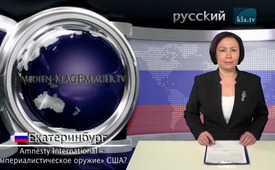 Amnesty International – «империалистическое оружие» США?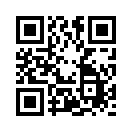 23.12.15 организация «Amnesty international» осудила российские военно-воздушные операции в Сирии, назвав их военным преступлением. Западные СМИ сразу же подхватили и распространили эти обвинения.Здравствуйте, мы вновь приветствуем вас на канале Клагемауер ТВ!
Amnesty International – «империалистическое оружие» США?

23.12.15 организация «Amnesty international» осудила российские военно-воздушные операции в Сирии, назвав их военным преступлением. Западные СМИ сразу же подхватили и распространили эти обвинения. Но до сих пор они не нашли подтверждения. Наоборот, пресс-секретарь Кремля Дмитрий Песков ещё 21.12.15 заявил, что Россия придерживается международного права. 
Кристоф Хёрстель – свободный журналист, в прошлом специальный корреспондент ARD и главный редактор MDR Aktuell, – считает, что сообщения «Amnesty international»  и кампания западных СМИ – это «пропагандистская акция». Использование "оружия, комплексно действующего на гражданской территории", в чем обвиняется Россия, является "типичным образом действий военно-воздушных сил США".
Также и «Сирийский наблюдательный пункт по правам человека» является крайне ненадёжным источником. Это неукомплектованное лондонское «бюро на задворках» распространяет отредактированные данные секретной службы и является, в конечном счёте, односторонним ведомством НАТО. К тому же, другие источники указывают на веское влияние ЦРУ и Государ- ственного департамента США на «Amnesty international». Эта организация является частью аппарата власти США, используемого в военных целях. 
Френсис Бойл – профессор международного права и политологии, в прошлом сотрудник Amnesty international, – также предупреждал, что, пропитанная секретной службой, она является «империалистическим оружием» США. 
Так, например, считается, что доклад Amnesty international 2010 года, является «моральным оправданием» войны в Ливии.
До свидания и до новых встреч на нашем канале!от ea/scИсточники:www.kla.tv/7449
www.kla.tv/7383
http://de.sputniknews.com/politik/20151221/306638186/russland-syrien-streumunition.htmlhttp://domiholblog.tumblr.com/post/114311729044/dochregierungsorganisationen-gegen-syrienМожет быть вас тоже интересует:#ARD-ru - www.kla.tv/ARD-ruKla.TV – Другие новости ... свободные – независимые – без цензуры ...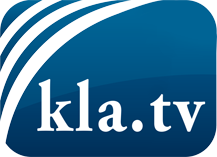 О чем СМИ не должны молчать ...Мало слышанное от народа, для народа...регулярные новости на www.kla.tv/ruОставайтесь с нами!Бесплатную рассылку новостей по электронной почте
Вы можете получить по ссылке www.kla.tv/abo-ruИнструкция по безопасности:Несогласные голоса, к сожалению, все снова подвергаются цензуре и подавлению. До тех пор, пока мы не будем сообщать в соответствии с интересами и идеологией системной прессы, мы всегда должны ожидать, что будут искать предлоги, чтобы заблокировать или навредить Kla.TV.Поэтому объединитесь сегодня в сеть независимо от интернета!
Нажмите здесь: www.kla.tv/vernetzung&lang=ruЛицензия:    Creative Commons License с указанием названия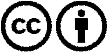 Распространение и переработка желательно с указанием названия! При этом материал не может быть представлен вне контекста. Учреждения, финансируемые за счет государственных средств, не могут пользоваться ими без консультации. Нарушения могут преследоваться по закону.